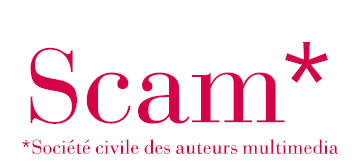 PRIX LYCÉE PRO CRÈVE L’ÉCRAN		          FICHE D’INSCRIPTIONA retourner par mail à helene.kuhnmunch@ac-versailles.fr Nom et adresse de l’établissement :Nom du chef d’établissement :Téléphone :Nom et discipline du ou des professeurs : Courriel : 						Téléphone :Classe et nombre d’élèves (préciser leur niveau et filière, ou s’il s’agit d’un regroupement d’élèves de diverses classes) : Cette classe est-elle en stage entre le mois de janvier et les vacances de printemps ? Si oui, sur quelle période exactement : Enseignement, discipline, parcours sur lequel sera mené le projet : Motivations et objectifs visés par la participation au Prix :En participant à ce Prix, le chef d’établissement veille à son bon déroulement. L’ensemble du projet se déroulera dans les établissements, sans nécessiter de sortie scolaire. En amont, les professeurs suivront une journée pédagogique à la Scam (5 avenue Velasquez 75008 Paris, frais de déplacement et d’hôtel pris en charge par la Scam) qui se tiendra le vendredi 17 décembre 2019.Les lycées lauréats se verront attribuer une dotation de 1500€ (1er prix), et 500€ (mention spéciale du jury) dont les élèves disposeront pour organiser la sortie scolaire de leur choix.	Signature du chef d’établissement